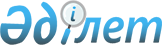 "Қазақстан Республикасының қаржы секторын дағдарыстан кейінгі кезеңде дамыту тұжырымдамасын іске асыру жөніндегі іс-шаралар жоспарын бекіту туралы" Қазақстан Республикасы Үкіметінің 2010 жылғы 13 мамырдағы № 409 қаулысына өзгерістер енгізу туралы
					
			Күшін жойған
			
			
		
					Қазақстан Республикасы Үкіметінің 2012 жылғы 1 ақпандағы № 182 Қаулысы. Күші жойылды - Қазақстан Республикасы Үкіметінің 2014 жылғы 19 желтоқсандағы № 1344 қаулысымен      Ескерту. Күші жойылды - ҚР Үкіметінің 19.12.2014 № 1344 қаулысымен.      Қазақстан Республикасының Үкіметі ҚАУЛЫ ЕТЕДІ:



      1. «Қазақстан Республикасының қаржы секторын дағдарыстан кейінгі кезеңде дамыту тұжырымдамасын іске асыру жөніндегі іс-шаралар жоспарын бекіту туралы» Қазақстан Республикасы Үкіметінің 2010 жылғы 13 мамырдағы № 409 қаулысына мынадай өзгерістер енгізілсін:



      көрсетілген қаулымен бекітілген Қазақстан Республикасының қаржы секторын дағдарыстан кейінгі кезеңде дамыту тұжырымдамасын іске асыру жөніндегі іс-шаралар жоспарында:



      реттік нөмірі 2.5.-жолдың 2-бағанында «тұжырымдамасын» деген сөз «стратегиясын» деген сөзбен ауыстырылсын;

      3-бағанда:



      реттік нөмірлері 1.3., 1.9., 1.26., 2.7., 2.9., 2.10., 2.11., 2.13., 2.15, 2.20, 2.30, 2.34, 2.36.-жолдардағы «ҚҚА» деген аббревиатура «ҰБ» деген аббревиатурамен ауыстырылсын;



      реттік нөмірі 1.24.-жолдағы «ҚҚА-ға» деген сөз «ҰБ-ға» деген сезбен ауыстырылсын;



      реттік нөмірлері 2.14, 2.16.-жолдардағы «ҚҚА Басқармасының қаулысы және» деген сөздер алынып тасталсын;



      4-бағанда:



      реттік немірлері 1.4, 2.6, 2.14.-жолдардағы «ҚҚА (келісім бойынша),», «АӨҚОА (келісім бойынша)» деген сөздер алынып тасталсын;



      реттік нөмірлері 1.7, 1.9, 1.12, 1.13, 2.7, 2.10, 2.11, 2.13, 2.16, 2.17, 2.22, 2.23, 2.24, 2.25, 2.28, 2.31, 2.32, 2.33, 2.34, 3.1, 3.2.-жолдардағы «ҚҚА (келісім бойынша),» деген сөздер алынып тасталсын;



      реттік нөмірлері 1.3, 1.16, 1.26, 2.2, 2.9, 2.15, 2.18, 2.19, 2.21, 2.26, 2.30, 2.36.-жолдардағы «ҚҚА» деген аббревиатура «ҰБ» деген аббревиатурамен ауыстырылсын;



      реттік немірі 1.5.-жолдағы «ҚҚА (келісім бойынша), АӨҚОА (келісім бойынша),» деген сөздер алынып тасталсын;



      реттік нөмірі 1.6.-жолдағы «АӨҚОА (келісім бойынша), ҚҚА (келісім бойынша),» деген сөздер алынып тасталсын;



      реттік нөмірлері 1.8., 1.10., 1.11., 2.3., 2.4., 2.5., 3.5.-жолдардағы «, ҚҚА (келісім бойынша)» деген сөздер алынып тасталсын;



      реттік нөмірі 1.17.-жолдағы «АӨҚОА (келісім бойынша),» деген сөздер алынып тасталсын;



      реттік нөмірі 2.20.-жолдағы «ҚҚА (келісім бойынша), АӨҚОА (келісім бойынша)» деген сөздер «ҰБ (келісім бойынша)» деген сөздермен ауыстырылсын;



      реттік нөмірі 2.35.-жолдағы «АӨҚОА (келісім бойынша),», «ҚҚА (келісім бойынша),» деген сөздер алынып тасталсын;



      реттік нөмірі 2.5.-жолдың 5-бағанында «2012» деген сандар «2013» деген сандармен ауыстырылсын;



      Ескертпеде: аббревиатуралардың толық жазылуында:

      «ҚҚА - Қазақстан Республикасы Қаржы нарығын және қаржы ұйымдарын реттеу және қадағалау агенттігі

      АӨҚОА - Қазақстан Республикасы Алматы қаласының өңірлік қаржы орталығының қызметін реттеу агенттігі» деген сөздер алынып тасталсын.



      2. Осы қаулы қол қойылған күнінен бастап қолданысқа енгізіледі.      Қазақстан Республикасының

      Премьер-министрi                                К. Мәсімов
					© 2012. Қазақстан Республикасы Әділет министрлігінің «Қазақстан Республикасының Заңнама және құқықтық ақпарат институты» ШЖҚ РМК
				